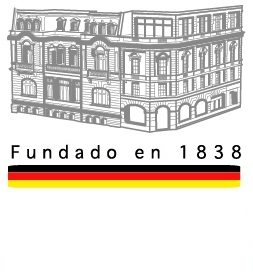 Deutscher  Verein  zu  Valparaíso 					       de  ValparaísoEstimados Socios y Amigos:Nuestro Club cumple 179 años de ininterrumpida existencia. Para celebrar nuestro aniversario, hemos organizado una Recepción con Cóctel el día Martes 9 de mayo a las 19:30 horasInvitamos cordialmente a  todos ustedes a participar en esta importante celebración.Adhesión:        Socios:		$ 8.000 (Matrimonio: $ 15.000)                 	No socios:	$ 10.000 (Matrimonio: $ 18.000)                   	Juveniles:	$ 5.000Rogamos inscribirse oportunamente en la Secretaría del Club, fono 32 -225 5251.E-mail: secretaria@clubalemanvalparaiso.cl Esperando contar con su grata  presencia, le saluda cordialmente						EL  DIRECTORIOValparaíso, abril 2017